In Attendance:Board and StaffKate Knuth - PresidentBrian Treece – Vice PresidentJessica Wiley – SecretaryRoberta Jordan - TreasurerLiv Nielsen – Area 1 Co-RepSue Verrett – Area 2 Co -RepAddie Arnold – Area 2 Co- RepAllison Fruen Batzli – Area 3 Co-RepMark Henry – Area 3 Co-RepBeth Franzen – Area 4 Co-RepJoshua Nichols – Area 4 Co-RepColleen Dhennin - Area 5 Co-RepBeth Turnbull - Area 5 Co- Rep Barry Schade – Area 6 EmeritusDrew Quirk – Area 6 Co-RepHaven Stephens - Area 6 Co-RepStephen Harvey – Area 7 Co-RepLynda Shaheen - Communication/Development CoordinatorJo Ellyn Jolstad – Bugle EditorGuests42 NeighborsKatie Cashman – Minneapolis City CouncilpersonAdriana Cerrillo – Minneapolis Public Schools Board MemberElizabeth Shaffer – Minneapolis Park Board MemberShannon McDonough – Minneapolis Police Department Community Safety OfficerLieutenant Richard Hand – Minneapolis Police DepartmentCall to Order at 6:40 PM by President Kate Knuth.State of the Neighborhood Remarks- Kate Knuth welcomed all to our 2024 Annual Meeting. Knuth reviewed the success of our programs and events during the past year, including SpringFest, the Festival of Garage Sales, and a series of monthly events sponsored by various BMNA committees. She congratulated the Board and neighbors for keeping traditions going. Knuth welcomed Minneapolis Police Department representatives Shannon McDonough, Crime Prevention Specialist, and Lieutenant Richard Hand. Acknowledged how happy the Board is to have growth in Bryn Mawr and welcomed those from new Areas 8 and 9.Introduction of Elected Officials in Attendance with Brief RemarksKatie Cashman, City Council Member. Working on economic revitalization; focusing on downtown vacant storefronts being used as pop-ups by small business owners. Public safety is focused on the Department of Human Rights settlement. Cashman is Chair of the Environmental Climate and Infrastructure Committee. They have a $10 million grant. Working towards zero waste. Transportation/metro transit has increased routes and improved safety https://www.minneapolismn.gov/government/city-council/ward-7//. Adriana Cerrillo, MPS School Board Member. Cerrillo has been working to provide culturally responsive services in public education. $107 million dollar cut looming for MPS. Asks all to pay attention, as public schools are important to the community. Can be contacted at https://board.mpls.k12.mn.us/cerrillo.Elizabeth Shaffer, Park Board. Looking forward to collaboration of Watershed District, Park Board and City. Discussed improvements at Eloise Butler, Wirth Park, and the Meadows.Presentation of Slate of Candidates for 2024 Board Vacancies – Brian TreecePresident: Brian TreeceVice President: Addie ArnoldSecretary: Jessica WileyTreasurer: Karen SoderbergArea 2:  Sue VerrettArea 4: Joshua Nichols. Beth Franzen, Alec WerningArea 6:  Haven Stephens, Drew QuirkArea 9:  Ms. Doris Evans, Michael Scott, Carol ChapmanNominations were solicited from the floor. With no opposition, the slate was approved by acclamation. Brian thanked all those who have served on the board – Karen Frederickson, Roberta Jordan, Kate Knuth, and Lindsey Lyrenmann, and welcomed our five new board members.5.            Door Prize Drawings – Lynda Shaheen8.            Any Other Business9.            Closing Remarks10.          Meeting Adjourned at 7:30 PM                               NEXT Monthly BOARD MEETING: 	Wednesday June 11, 2022     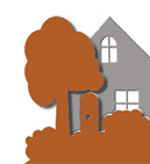 BRYN MAWR NEIGHBORHOOD ASSOCIATION Annual Meeting AgendaWednesday, May 8, 2024 6:40 PM